Вторая младшая группаРекомендации для родителейЛексическая тема «Деревья»Уважаемые родители! Для того, чтобы дети лучше усвоили материал по лексической теме «Деревья» рекомендуется:Задание 1.Погуляйте с ребенком в осеннем парке. Послушайте шелест листьев под ногами.Обратите внимание на изменения, происходящие в природе: листья меняют свой цвет, падают на землю, идет дождик.Предложите малышу собрать букет из осенних листьев и полюбоваться многообразием красок.Сравните два дерева: березу и ель, выделите характернее особенности каждого дерева (корни, ствол, ветви, листья).Задание 2.Рассмотрите и раскрасьте картинки с изображением листьев клена и дуба.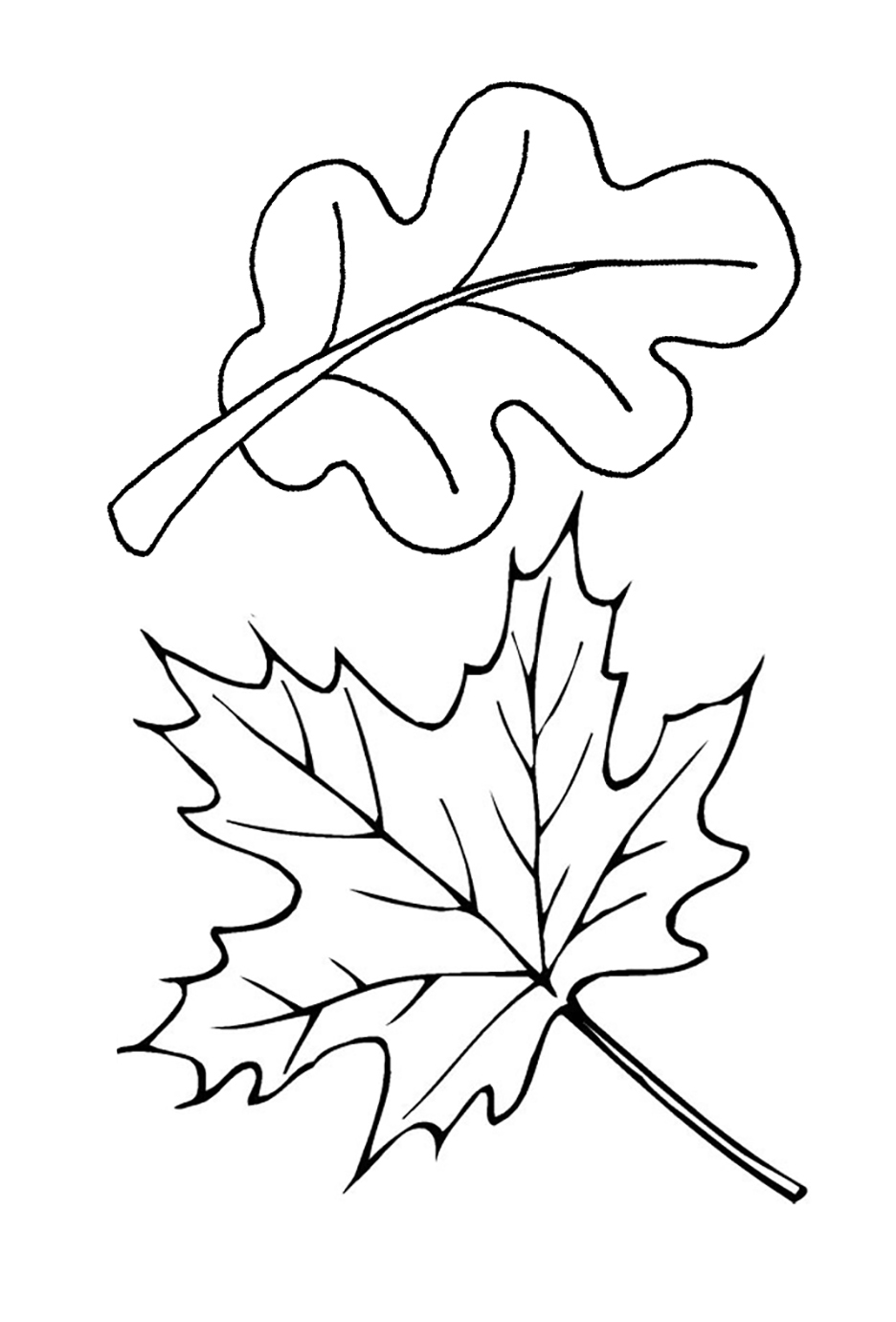 Задание 3. Нарисуйте стволы березы и ели, предложите ребенку дорисовать ветви (у березы ветки – вверх, а у ели – вниз; ветви рисуются от ствола).